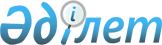 Панфилов аудандық мәслихатының 2015 жылғы 22 желтоқсандағы "Панфилов ауданының 2016-2018 жылдарға арналған бюджеті туралы" № 5-57-385 шешіміне өзгерістер енгізу туралы
					
			Күшін жойған
			
			
		
					Алматы облысы Панфилов аудандық мәслихатының 2016 жылғы 20 шілдедегі № 6-7-51 шешімі. Алматы облысы Әділет департаментінде 2016 жылы 28 шілдеде № 3923 болып тіркелді. Күші жойылды - Алматы облысы Панфилов аудандық мәслихатының 2017 жылғы 28 ақпандағы № 6-14-100 шешімімен      Ескерту. Күші жойылды - Алматы облысы Панфилов аудандық мәслихатының 28.02.2017 № 6-14-100 шешімімен (алғашқы ресми жарияланған күнінен кейін күнтізбелік он күн өткен соң қолданысқа енгізіледі).

      2008 жылғы 4 желтоқсандағы Қазақстан Республикасының Бюджет кодексінің 106-бабының 4-тармағына, "Қазақстан Республикасындағы жергілікті мемлекеттік басқару және өзін-өзі басқару туралы" 2001 жылғы 23 қаңтардағы Қазақстан Республикасы Заңының 6-бабының 1-тармағының 1) тармақшасына сәйкес, Панфилов аудандық мәслихаты ШЕШІМ ҚАБЫЛДАДЫ: 

      1. Панфилов аудандық мәслихатының 2015 жылғы 22 желтоқсандағы "Панфилов ауданының 2016-2018 жылдарға арналған бюджеті туралы" № 5-57-385 шешіміне (нормативтік құқықтық актілерді мемлекеттік тіркеу Тізілімінде 2015 жылдың 29 желтоқсанында № 3644 тіркелген, аудандық "Жаркент өңірі" газетінде 2016 жылдың 7 қаңтарында № 2-3 жарияланған), Панфилов аудандық мәслихатының 2016 жылғы 1 ақпандағы "Панфилов аудандық мәслихатының 2015 жылғы 22 желтоқсандағы "Панфилов ауданының 2016-2018 жылдарға арналған бюджеті туралы" № 5-57-385 шешіміне өзгерістер енгізу туралы" № 5-60-396 шешіміне (нормативтік құқықтық актілерді мемлекеттік тіркеу Тізілімінде 2016 жылдың 12 ақпанында № 3708 тіркелген, аудандық "Жаркент өңірі" газетінде 2016 жылдың 19 ақпанында № 9 жарияланған), Панфилов аудандық мәслихатының 2016 жылғы 24 наурыздағы "Панфилов аудандық мәслихатының 2015 жылғы 22 желтоқсандағы "Панфилов ауданының 2016-2018 жылдарға арналған бюджеті туралы" № 5-57-385 шешіміне өзгерістер енгізу туралы" № 6-1-7 шешіміне (нормативтік құқықтық актілерді мемлекеттік тіркеу Тізілімінде 2016 жылдың 31 наурызында № 3761 тіркелген, аудандық "Жаркент өңірі" газетінде 2016 жылдың 8 сәуірінде № 16 жарияланған), Панфилов аудандық мәслихатының 2016 жылғы 19 мамырдағы "Панфилов аудандық мәслихатының 2015 жылғы 22 желтоқсандағы "Панфилов ауданының 2016-2018 жылдарға арналған бюджеті туралы" № 5-57-385 шешіміне өзгерістер енгізу туралы" № 6-1-7 шешіміне (нормативтік құқықтық актілерді мемлекеттік тіркеу Тізілімінде 2016 жылдың 27 мамырында № 3854 тіркелген, аудандық "Жаркент өңірі" газетінде 2016 жылдың 1, 3 маусымында № 25, 26 жарияланған) келесі өзгерістер енгізілсін: 

      көрсетілген шешімнің 1-тармағы жаңа редакцияда баяндалсын:

      "1. 2016-2018 жылдарға арналған аудандық бюджет тиісінше 1, 2, 3-қосымшаларға сәйкес, оның ішінде 2016 жылға келесі көлемдерде бекітілсін: 

      1) кірістер 11118504 мың теңге, оның ішінде: 

      салықтық түсімдер 2705802 мың теңге; 

      салықтық емес түсімдер 36363 мың теңге; 

      негізгі капиталды сатудан түсетін түсімдер 46515 мың теңге; 

      трансферттер түсімдері 8329824 мың теңге, оның ішінде: 

      ағымдағы нысаналы трансферттер 2648531 мың теңге;

      нысаналы даму трансферттер 2300165 мың теңге; 

      субвенциялар 3381128 мың теңге; 

      2) шығындар 11963230 мың теңге; 

      3) таза бюджеттік кредиттеу 1294089 мың теңге, оның ішінде: 

      бюджеттік кредиттер 1305566 мың теңге; 

      бюджеттік кредиттерді өтеу 11477 мың теңге; 

      4) қаржы активтерімен операциялар бойынша сальдо 5910 мың теңге, оның ішінде: 

      қаржы активтерін сатып алу 5910 мың теңге;

      5) бюджет тапшылығы (профициті) (-) 2144725 мың теңге; 

      6) бюджет тапшылығын қаржыландыру (профицитін пайдалану) 2144725 мың теңге.". 

      2. Көрсетілген шешімнің 1-қосымшасы осы шешімнің 1-қосымшасына сәйкес жаңа редакцияда баяндалсын. 

      3. Көрсетілген шешімнің 4-қосымшасы осы шешімнің 2-қосымшасына сәйкес жаңа редакцияда баяндалсын.

      4. "Панфилов ауданының экономика және бюджеттік жоспарлау бөлімі" мемлекеттік мекемесінің басшысына (келісім бойынша С. Қ. Рамазанова) осы шешімді әділет органдарында мемлекеттік тіркелгеннен кейін ресми және мерзімді баспа басылымдарында, сондай-ақ Қазақстан Республикасының Үкіметі айқындаған интернет-ресурста және аудандық мәслихаттың интернет-ресурсында жариялау жүктелсін.

      5. Осы шешімнің орындалуын бақылау Панфилов аудандық мәслихатының "Бюджет, экономика, аграрлық, кәсіпкерлік, өндіріс, автокөлік жолдары және құрылыс мәселелері жөніндегі" тұрақты комиссиясына жүктелсін. 

      6. Осы шешім 2016 жылдың 1 қаңтарынан бастап қолданысқа енгізіледі.

 Панфилов ауданының 2016 жылға арналған бюджеті Жергілікті өзін-өзі басқару органдарына берілетін трансферттерді бөлу
					© 2012. Қазақстан Республикасы Әділет министрлігінің «Қазақстан Республикасының Заңнама және құқықтық ақпарат институты» ШЖҚ РМК
				
      Панфилов аудандық мәслихаты

      сессиясының төрағасы

А. Ходжамбердиев

      Панфилов аудандық мәслихаттың 

      хатшысы

Е. Нұрахметов
Панфилов аудандық мәслихатының 2016 жылғы 20 шілдедегі "Панфилов аудандық мәслихатының 2015 жылғы 22 желтоқсандағы "Панфилов ауданының 2016-2018 жылдарға арналған бюджеті туралы" № 5-57-385 шешіміне өзгерістер енгізу туралы" № 6-7-51 шешіміне 1-қосымша Панфилов аудандық мәслихатының 2015 жылғы 22 желтоқсандағы "Панфилов ауданының 2016-2018 жылдарға арналған бюджеті туралы" № 5-57-385 шешімімен бекітілген 1-қосымшаСанаты 

Санаты 

Санаты 

Санаты 

Сомасы (мың теңге) 

Сыныбы 

Сыныбы 

Сыныбы 

Сомасы (мың теңге) 

Кіші сыныбы

Кіші сыныбы

Сомасы (мың теңге) 

Атауы

Сомасы (мың теңге) 

1

2

3

4

5

1. Кірістер

11118504

1

Салықтық түсімдер

2705802

01

Табыс салығы

207985

2

Жеке табыс салығы

207985

04

Меншікке салынатын салықтар

2372948

1

Мүлікке салынатын салықтар

2163508

3

Жер салығы

21341

4

Көлік құралдарына салынатын салық

181443

5

Бірыңғай жер салығы

6656

05

Тауарларға, жұмыстарға және қызметтерге салынатын ішкі салықтар

65096

2

Акциздер

14874

3

Табиғи және басқа ресурстарды пайдаланғаны үшін түсетін түсімдер

18571

4

Кәсіпкерлік және кәсіби қызметті жүргізгені үшін алынатын алымдар

29832

5

Ойын бизнесіне салық

1819

08

Заңдық мәнді іс-әрекеттерді жасағаны және (немесе) оған уәкілеттігі бар мемлекеттік органдар немесе лауазымды адамдар құжаттар бергені үшін алынатын міндетті төлемдер

59773

1

Мемлекеттік баж

59773

2

Салықтық емес түсімдер

36363

01

Мемлекеттік меншіктен түсетін кірістер

19363

5

Мемлекет меншігіндегі мүлікті жалға беруден түсетін кірістер

19363

06

Өзге де салықтық емес түсiмдер

17000

1

Өзге де салықтық емес түсiмдер

17000

3

Негізгі капиталды сатудан түсетін түсімдер

46515

03

Жерді және материалды емес активтерді сату 

46515

1

Жерді сату

41015

2

Материалдық емес активтерді сату 

5500

4

Трансферттердің түсімдері

8329824

02

Мемлекеттік басқарудың жоғары тұрған органдарынан түсетін трансферттер

8329824

2

Облыстық бюджеттен түсетін трансферттер 

8329824

Функционалдық топ

Функционалдық топ

Функционалдық топ

Функционалдық топ

Функционалдық топ

Сомасы (мың теңге)

Функционалдық кіші топ

Функционалдық кіші топ

Функционалдық кіші топ

Функционалдық кіші топ

Сомасы (мың теңге)

Бюджеттік бағдарламалардың әкімшісі

Бюджеттік бағдарламалардың әкімшісі

Бюджеттік бағдарламалардың әкімшісі

Сомасы (мың теңге)

Бюджеттік бағдарлама

Бюджеттік бағдарлама

Сомасы (мың теңге)

Атауы

Сомасы (мың теңге)

1

2

3

4

5

6

2. Шығындар

11963230

01

Жалпы сипаттағы мемлекеттiк қызметтер

448740

1

Мемлекеттiк басқарудың жалпы функцияларын орындайтын өкiлдi, атқарушы және басқа органдар

406591

112

Аудан (облыстық маңызы бар қала) мәслихатының аппараты

18844

001

Аудан (облыстық маңызы бар қала) мәслихатының қызметін қамтамасыз ету жөніндегі қызметтер

17965

003

Мемлекеттік органның күрделі шығыстары

879

122

Аудан (облыстық маңызы бар қала) әкімінің аппараты

101881

001

Аудан (облыстық маңызы бар қала) әкімінің қызметін қамтамасыз ету жөніндегі қызметтер

101881

123

Қаладағы аудан, аудандық маңызы бар қала, кент, ауыл, ауылдық округ әкімінің аппараты

285866

001

Қаладағы аудан, аудандық маңызы бар қала, кент, ауыл, ауылдық округ әкімінің қызметін қамтамасыз ету жөніндегі қызметтер

285566

022

Мемлекеттік органның күрделі шығыстары

300

2

Қаржылық қызмет

20857

452

Ауданның (облыстық маңызы бар қаланың) қаржы бөлімі

20857

001

Ауданның (облыстық маңызы бар қаланың) бюджетін орындау және коммуналдық меншігін басқару саласындағы мемлекеттік саясатты іске асыру жөніндегі қызметтер

17582

003

Салық салу мақсатында мүлікті бағалауды жүргізу

1385

010

Жекешелендіру, коммуналдық меншікті басқару, жекешелендіруден кейінгі қызмет және осыған байланысты дауларды реттеу 

1890

5

Жоспарлау және статистикалық қызмет

21292

453

Ауданның (облыстық маңызы бар қаланың) экономика және бюджеттік жоспарлау бөлімі

21292

001

Экономикалық саясатты, мемлекеттік жоспарлау жүйесін қалыптастыру және дамыту саласындағы мемлекеттік саясатты іске асыру жөніндегі қызметтер

21162

004

Мемлекеттік органның күрделі шығыстары

130

02

Қорғаныс

60908

1

Әскери мұқтаждар

2617

122

Аудан (облыстық маңызы бар қала) әкімінің аппараты

2617

005

Жалпыға бірдей әскери міндетті атқару шеңберіндегі іс-шаралар

2617

2

Төтенше жағдайлар жөнiндегi жұмыстарды ұйымдастыру

58291

122

Аудан (облыстық маңызы бар қала) әкімінің аппараты

58291

006

Аудан (облыстық маңызы бар қала) ауқымындағы төтенше жағдайлардың алдын алу және оларды жою

57300

007

Аудандық (қалалық) ауқымдағы дала өрттерінің, сондай-ақ мемлекеттік өртке қарсы қызмет органдары құрылмаған елдi мекендерде өрттердің алдын алу және оларды сөндіру жөніндегі іс-шаралар

991

03

Қоғамдық тәртіп, қауіпсіздік, құқықтық, сот, қылмыстық-атқару қызметі

21939

9

Қоғамдық тәртіп және қауіпсіздік саласындағы басқа да қызметтер

21939

485

Ауданның (облыстық маңызы бар қаланың) жолаушылар көлігі және автомобиль жолдары бөлімі

21939

021

Елдi мекендерде жол қозғалысы қауiпсiздiгін қамтамасыз ету

21939

04

Бiлiм беру

8135647

1

Мектепке дейiнгi тәрбие және оқыту

830069

464

Ауданның (облыстық маңызы бар қаланың) білім бөлімі

830069

009

Мектепке дейінгі тәрбие мен оқыту ұйымдарының қызметін қамтамасыз ету

331049

040

Мектепке дейінгі білім беру ұйымдарында мемлекеттік білім беру тапсырысын іске асыру

499020

2

Бастауыш, негізгі орта және жалпы орта білім беру

6275489

464

Ауданның (облыстық маңызы бар қаланың) білім бөлімі

5239841

003

Жалпы білім беру

5203869

006

Балаларға қосымша білім беру 

35972

465

Ауданның (облыстық маңызы бар қаланың) дене шынықтыру және спорт бөлімі

101580

017

Балалар мен жасөспірімдерге спорт бойынша қосымша білім беру

101580

467

Ауданның (облыстық маңызы бар қаланың) құрылыс бөлімі

934068

024

Бастауыш, негізгі орта және жалпы орта білім беру объектілерін салу және реконструкциялау

934068

9

Бiлiм беру саласындағы өзге де қызметтер

1030089

464

Ауданның (облыстық маңызы бар қаланың) білім бөлімі

1030089

001

Жергілікті деңгейде білім беру саласындағы мемлекеттік саясатты іске асыру жөніндегі қызметтер

16540

004

Ауданның (облыстық маңызы бар қаланың) мемлекеттік білім беру мекемелерінде білім беру жүйесін ақпараттандыру

31500

005

Ауданның (облыстық маңызы бар қаланың) мемлекеттік білім беру мекемелер үшін оқулықтар мен оқу-әдiстемелiк кешендерді сатып алу және жеткізу

210440

015

Жетім баланы (жетім балаларды) және ата-аналарының қамқорынсыз қалған баланы (балаларды) күтіп-ұстауға қамқоршыларға (қорғаншыларға) ай сайынғы ақшалай қаражат төлемі

41000

067

Ведомстволық бағыныстағы мемлекеттік мекемелерінің және ұйымдарының күрделі шығыстары

730609

06

Әлеуметтiк көмек және әлеуметтiк қамсыздандыру

330543

1

Әлеуметтiк қамсыздандыру

98103

451

Ауданның (облыстық маңызы бар қаланың) жұмыспен қамту және әлеуметтік бағдарламалар бөлімі

97618

005

Мемлекеттік атаулы әлеуметтік көмек 

250

016

18 жасқа дейінгі балаларға мемлекеттік жәрдемақылар

81008

025

Өрлеу жобасы бойынша келісілген қаржылай көмекті енгізу

16360

464

Ауданның (облыстық маңызы бар қаланың) білім бөлімі

485

030

Патронат тәрбиешілерге берілген баланы (балаларды) асырап бағу

485

2

Әлеуметтiк көмек

195324

451

Ауданның (облыстық маңызы бар қаланың) жұмыспен қамту және әлеуметтік бағдарламалар бөлімі

195324

002

Жұмыспен қамту бағдарламасы

56202

004

Ауылдық жерлерде тұратын денсаулық сақтау, білім беру, әлеуметтік қамтамасыз ету, мәдениет, спорт және ветеринар мамандарына отын сатып алуға Қазақстан Республикасының заңнамасына сәйкес әлеуметтік көмек көрсету

28358

006

Тұрғын үйге көмек көрсету

7795

007

Жергілікті өкілетті органдардың шешімі бойынша мұқтаж азаматтардың жекелеген топтарына әлеуметтік көмек

12805

010

Үйден тәрбиеленіп оқытылатын мүгедек балаларды материалдық қамтамасыз ету

6617

014

Мұқтаж азаматтарға үйде әлеуметтiк көмек көрсету

54855

017

Мүгедектерді оңалту жеке бағдарламасына сәйкес, мұқтаж мүгедектерді міндетті гигиеналық құралдармен және ымдау тілі мамандарының қызмет көрсетуін, жеке көмекшілермен қамтамасыз ету 

28692

9

Әлеуметтiк көмек және әлеуметтiк қамтамасыз ету салаларындағы өзге де қызметтер

37116

451

Ауданның (облыстық маңызы бар қаланың) жұмыспен қамту және әлеуметтік бағдарламалар бөлімі

35451

001

Жергілікті деңгейде халық үшін әлеуметтік бағдарламаларды жұмыспен қамтуды қамтамасыз етуді іске асыру саласындағы мемлекеттік саясатты іске асыру жөніндегі қызметтер 

29459

011

Жәрдемақыларды және басқа да әлеуметтік төлемдерді есептеу, төлеу мен жеткізу бойынша қызметтерге ақы төлеу

2588

050

Қазақстан Республикасында мүгедектердің құқықтарын қамтамасыз ету және өмір сүру сапасын жақсарту жөніндегі 2012 - 2018 жылдарға арналған іс-шаралар жоспарын іске асыру

3404

485

Ауданның (облыстық маңызы бар қаланың) жолаушылар көлігі және автомобиль жолдары бөлімі

1665

050

Қазақстан Республикасында мүгедектердің құқықтарын қамтамасыз ету және өмір сүру сапасын жақсарту жөніндегі 2012 - 2018 жылдарға арналған іс-шаралар жоспарын іске асыру

1665

Жергілікті бюджет қаражаты есебінен

666

07

Тұрғын үй-коммуналдық шаруашылық

1726098

1

Тұрғын үй шаруашылығы

1417454

464

Ауданның (облыстық маңызы бар қаланың) білім бөлімі

40471

026

Жұмыспен қамту 2020 жол картасы бойынша қалаларды және ауылдық елді мекендерді дамыту шеңберінде объектілерді жөндеу

40471

467

Ауданның (облыстық маңызы бар қаланың) құрылыс бөлімі

1312229

003

Коммуналдық тұрғын үй қорының тұрғын үйін жобалау және (немесе) салу, реконструкциялау

759332

004

Инженерлік-коммуникациялық инфрақұрылымды жобалау, дамыту және (немесе) жайластыру

552897

485

Ауданның (облыстық маңызы бар қаланың) жолаушылар көлігі және автомобиль жолдары бөлімі

47681

004

Жұмыспен қамту 2020 жол картасы бойынша қалаларды және ауылдық елді мекендерді дамыту шеңберінде объектілерді жөндеу және абаттандыру

47681

487

Ауданның (облыстық маңызы бар қаланың) тұрғын үй-коммуналдық шаруашылық және тұрғын үй инспекциясы бөлімі

17073

001

Тұрғын үй-коммуналдық шаруашылық және тұрғын үй қоры саласында жергілікті деңгейде мемлекеттік саясатты іске асыру бойынша қызметтер

10097

041

Жұмыспен қамту 2020 жол картасы бойынша қалалар мен ауылдық елді мекендерді дамыту шеңберінде объектілерді жөндеу және абаттандыру

6976

2

Коммуналдық шаруашылық

47958

487

Ауданның (облыстық маңызы бар қаланың) тұрғын үй-коммуналдық шаруашылық және тұрғын үй инспекциясы бөлімі

47958

028

Коммуналдық шаруашылықты дамыту

36192

029

Сумен жабдықтау және су бұру жүйелерін дамыту

11766

3

Елді-мекендерді көркейту

260686

123

Қаладағы аудан, аудандық маңызы бар қала, кент, ауыл, ауылдық округ әкімінің аппараты

213706

011

Елді мекендерді абаттандыру мен көгалдандыру

213706

487

Ауданның (облыстық маңызы бар қаланың) тұрғын үй-коммуналдық шаруашылық және тұрғын үй инспекциясы бөлімі

46980

025

Елдi мекендердегі көшелердi жарықтандыру

46980

08

Мәдениет, спорт, туризм және ақпараттық кеңістiк

246948

1

Мәдениет саласындағы қызмет

136045

455

Ауданның (облыстық маңызы бар қаланың) мәдениет және тілдерді дамыту бөлімі

136045

003

Мәдени-демалыс жұмысын қолдау

136045

2

Спорт

11708

465

Ауданның (облыстық маңызы бар қаланың) дене шынықтыру және спорт бөлімі 

11708

001

Жергілікті деңгейде дене шынықтыру және спорт саласындағы мемлекеттік саясатты іске асыру жөніндегі қызметтер

6834

006

Аудандық (облыстық маңызы бар қалалық) деңгейде спорттық жарыстар өткiзу

457

007

Әртүрлi спорт түрлерi бойынша аудан (облыстық маңызы бар қала) құрама командаларының мүшелерiн дайындау және олардың облыстық спорт жарыстарына қатысуы

3137

032

Ведомстволық бағыныстағы мемлекеттік мекемелерінің және ұйымдарының күрделі шығыстары

1280

3

Ақпараттық кеңiстiк

77383

455

Ауданның (облыстық маңызы бар қаланың) мәдениет және тілдерді дамыту бөлімі

56406

006

Аудандық (қалалық) кiтапханалардың жұмыс iстеуi

55439

007

Мемлекеттiк тiлдi және Қазақстан халқының басқа да тiлдерін дамыту

967

456

Ауданның (облыстық маңызы бар қаланың) ішкі саясат бөлімі

20977

002

Мемлекеттік ақпараттық саясат жүргізу жөніндегі қызметтер

20977

9

Мәдениет, спорт, туризм және ақпараттық кеңiстiктi ұйымдастыру жөнiндегi өзге де қызметтер

21812

455

Ауданның (облыстық маңызы бар қаланың) мәдениет және тілдерді дамыту бөлімі

9002

001

Жергілікті деңгейде тілдерді және мәдениетті дамыту саласындағы мемлекеттік саясатты іске асыру жөніндегі қызметтер

7402

032

Ведомстволық бағыныстағы мемлекеттік мекемелерінің және ұйымдарының күрделі шығыстары

1600

456

Ауданның (облыстық маңызы бар қаланың) ішкі саясат бөлімі

12810

001

Жергілікті деңгейде ақпарат, мемлекеттілікті нығайту және азаматтардың әлеуметтік сенімділігін қалыптастыру саласында мемлекеттік саясатты іске асыру жөніндегі қызметтер

12810

10

Ауыл, су, орман, балық шаруашылығы, ерекше қорғалатын табиғи аумақтар, қоршаған ортаны және жануарлар дүниесін қорғау, жер қатынастары

194109

1

Ауыл шаруашылығы

58793

453

Ауданның (облыстық маңызы бар қаланың) экономика және бюджеттік жоспарлау бөлімі

9702

099

Мамандардың әлеуметтік көмек көрсетуі жөніндегі шараларды іске асыру

9702

462

Ауданның (облыстық маңызы бар қаланың) ауыл шаруашылығы бөлімі

20006

001

Жергілікті деңгейде ауыл шаруашылығы саласындағы мемлекеттік саясатты іске асыру жөніндегі қызметтер

20006

473

Ауданның (облыстық маңызы бар қаланың) ветеринария бөлімі

29085

001

Жергілікті деңгейде ветеринария саласындағы мемлекеттік саясатты іске асыру жөніндегі қызметтер

15800

006

Ауру жануарларды санитарлық союды ұйымдастыру

1500

007

Қаңғыбас иттер мен мысықтарды аулауды және жоюды ұйымдастыру

2500

008

Алып қойылатын және жойылатын ауру жануарлардың, жануарлардан алынатын өнімдер мен шикізаттың құнын иелеріне өтеу

5754

009

Жануарлардың энзоотиялық аурулары бойынша ветеринариялық іс-шараларды жүргізу

1123

010

Ауыл шаруашылығы жануарларын сәйкестендіру жөніндегі іс-шараларды өткізу

2408

6

Жер қатынастары

13609

463

Ауданның (облыстық маңызы бар қаланың) жер қатынастары бөлімі

13609

001

Аудан (облыстық маңызы бар қала) аумағында жер қатынастарын реттеу саласындағы мемлекеттік саясатты іске асыру жөніндегі қызметтер

13609

9

Ауыл, су, орман, балық шаруашылығы, қоршаған ортаны қорғау және жер қатынастары саласындағы басқа да қызметтер

121707

473

Ауданның (облыстық маңызы бар қаланың) ветеринария бөлімі

121707

011

Эпизоотияға қарсы іс-шаралар жүргізу

121707

11

Өнеркәсіп, сәулет, қала құрылысы және құрылыс қызметі

21807

2

Сәулет, қала құрылысы және құрылыс қызметі

21807

467

Ауданның (облыстық маңызы бар қаланың) құрылыс бөлімі

10710

001

Жергілікті деңгейде құрылыс саласындағы мемлекеттік саясатты іске асыру жөніндегі қызметтер

10710

468

Ауданның (облыстық маңызы бар қаланың) сәулет және қала құрылысы бөлімі

11097

001

Жергілікті деңгейде сәулет және қала құрылысы саласындағы мемлекеттік саясатты іске асыру жөніндегі қызметтер

11097

12

Көлiк және коммуникация

598460

1

Автомобиль көлiгi

590626

485

Ауданның (облыстық маңызы бар қаланың) жолаушылар көлігі және автомобиль жолдары бөлімі

590626

023

Автомобиль жолдарының жұмыс істеуін қамтамасыз ету

571704

045

Аудандық маңызы бар автомобиль жолдарын және елді-мекендердің көшелерін күрделі және орташа жөндеу

18922

9

Көлiк және коммуникациялар саласындағы өзге де қызметтер

7834

485

Ауданның (облыстық маңызы бар қаланың) жолаушылар көлігі және автомобиль жолдары бөлімі

7834

001

Жергілікті деңгейде жолаушылар көлігі және автомобиль жолдары саласындағы мемлекеттік саясатты іске асыру жөніндегі қызметтер

7834

13

Басқалар

99929

3

Кәсiпкерлiк қызметтi қолдау және бәсекелестікті қорғау

10971

469

Ауданның (облыстық маңызы бар қаланың) кәсіпкерлік бөлімі

10971

001

Жергілікті деңгейде кәсіпкерлікті дамыту саласындағы мемлекеттік саясатты іске асыру жөніндегі қызметтер

8971

003

Кәсіпкерлік қызметті қолдау

2000

9

Басқалар

88958

123

Қаладағы аудан, аудандық маңызы бар қала, кент, ауыл, ауылдық округ әкімінің аппараты

72124

040

"Өңірлерді дамыту" бағдарламасы шеңберінде өңірлерді экономикалық дамытуға жәрдемдесу бойынша шараларды іске асыру

72124

452

Ауданның (облыстық маңызы бар қаланың) қаржы бөлімі

13781

012

Ауданның (облыстық маңызы бар қаланың) жергілікті атқарушы органының резерві 

13781

453

Ауданның (облыстық маңызы бар қаланың) экономика және бюджеттік жоспарлау бөлімі

3053

003

Жергілікті бюджеттік инвестициялық жобалардың техникалық-экономикалық негіздемелерін және мемлекеттік-жекешелік әріптестік жобалардың, оның ішінде концессиялық жобалардың конкурстық құжаттамаларын әзірлеу немесе түзету, сондай-ақ қажетті сараптамаларын жүргізу, мемлекеттік-жекешелік әріптестік жобаларды, оның ішінде концессиялық жобаларды консультациялық сүйемелдеу

3053

15

Трансферттер

78102

1

Трансферттер

78102

452

Ауданның (облыстық маңызы бар қаланың) қаржы бөлімі

78102

006

Нысаналы пайдаланылмаған (толық пайдаланылмаған) трансферттерді қайтару

7920

051

Жергілікті өзін-өзі басқару органдарына берілетін трансферттер

70182

3. Таза бюджеттік кредиттеу

1294089

Бюджеттік кредиттер

1305566

07

Тұрғын үй-коммуналдық шаруашылық

1267388

1

Тұрғын үй шаруашылығы

1267388

487

Ауданның (облыстық маңызы бар қаланың) тұрғын үй-коммуналдық шаруашылық және тұрғын үй инспекциясы бөлімі

1267388

053

Жылу, сумен жабдықтау және су бұру жүйелерін реконструкция және құрылыс үшін кредит беру

1267388

10

Ауыл, су, орман, балық шаруашылығы, ерекше қорғалатын табиғи аумақтар, қоршаған ортаны және жануарлар дүниесін қорғау, жер қатынастары

38178

1

Ауыл шаруашылығы

38178

453

Ауданның (облыстық маңызы бар қаланың) экономика және бюджеттік жоспарлау бөлімі

38178

006

Мамандарды әлеуметтік қолдау шараларын іске асыру үшін бюджеттік кредиттер

38178

Санаты

Санаты

Санаты

Санаты

Сомасы (мың теңге) 

Сыныбы

Сыныбы

Сыныбы

Сомасы (мың теңге) 

Ішкі сыныбы

Ішкі сыныбы

Сомасы (мың теңге) 

Атауы

Сомасы (мың теңге) 

1

2

3

4

5

5

Бюджеттік кредиттерді өтеу

11477

01

Бюджеттік кредиттерді өтеу

11477

1

Мемлекеттік бюджеттен берілген бюджеттік кредиттерді өтеу

11477

Функционалдық топ

Функционалдық топ

Функционалдық топ

Функционалдық топ

Функционалдық топ

Сомасы (мың теңге)

Функционалдық кіші топ

Функционалдық кіші топ

Функционалдық кіші топ

Функционалдық кіші топ

Сомасы (мың теңге)

Бюджеттік бағдарламалардың әкімшісі

Бюджеттік бағдарламалардың әкімшісі

Бюджеттік бағдарламалардың әкімшісі

Сомасы (мың теңге)

Бюджеттік бағдарлама

Бюджеттік бағдарлама

Сомасы (мың теңге)

Атауы

1

2

3

4

5

6

4. Қаржы активтерімен операциялар бойынша сальдо

5910

Қаржы активтерін сатып алу

5910

13

Басқалар

5910

9

Басқалар

5910

456

Ауданның (облыстық маңызы бар қаланың) ішкі саясат бөлімі

5910

065

Заңды тұлғалардың жарғылық капиталын қалыптастыру немесе ұлғайту

5910

Санаты

Санаты

Санаты

Санаты

Сомасы (мың теңге) 

Сыныбы

Сыныбы

Сыныбы

Сомасы (мың теңге) 

Ішкі сыныбы

Ішкі сыныбы

Сомасы (мың теңге) 

Атауы

Сомасы (мың теңге) 

1

2

3

4

5

Мемлекеттің қаржы активтерін сатудан түсетін түсімдер

0

Санаты

Санаты

Санаты

Санаты

Сомасы (мың теңге) 

Сыныбы

Сыныбы

Сыныбы

Сомасы (мың теңге) 

Ішкі сыныбы

Ішкі сыныбы

Сомасы (мың теңге) 

Атауы

Сомасы (мың теңге) 

1

2

3

4

5

5. Бюджет тапшылығы (профициті)

-2144725

6. Бюджет тапшылығын қаржыландыру (профицитін пайдалану)

2144725

7

Қарыздар түсімі

1305566

01

Мемлекеттік ішкі қарыздар 

1305566

2

Қарыз алу келісімшарттары

1305566

8

Бюджет қаражаттарының пайдаланылатын қалдықтары

850637

01

Бюджет қаражаты қалдықтары

850637

1

Бюджет қаражатының бос қалдықтары

850637

Функционалдық топ

Функционалдық топ

Функционалдық топ

Функционалдық топ

Функционалдық топ

Сомасы (мың теңге)

Функционалдық кіші топ

Функционалдық кіші топ

Функционалдық кіші топ

Функционалдық кіші топ

Сомасы (мың теңге)

Бюджеттік бағдарламалардың әкімшісі

Бюджеттік бағдарламалардың әкімшісі

Бюджеттік бағдарламалардың әкімшісі

Сомасы (мың теңге)

Бюджеттік бағдарлама

Бюджеттік бағдарлама

Сомасы (мың теңге)

Атауы

Сомасы (мың теңге)

1

2

3

4

5

6

16

Қарыздарды өтеу

11478

1

Қарыздарды өтеу

11478

452

Ауданның (облыстық маңызы бар қаланың) қаржы бөлімі

11478

008

Жергілікті атқарушы органның жоғары тұрған бюджет алдындағы борышын өтеу

11477

021

Жергілікті бюджеттен бөлінген пайдаланылмаған бюджеттік кредиттерді қайтару

1

Панфилов аудандық мәслихатының 2016 жылғы 20 шілдедегі "Панфилов аудандық мәслихатының 2015 жылғы 22 желтоқсандағы "Панфилов ауданының 2016-2018 жылдарға арналған бюджеті туралы" № 5-57-385 шешіміне өзгерістер енгізу туралы" № 6-7-51 шешіміне 2-қосымшаПанфилов аудандық мәслихатының 2015 жылғы 22 желтоқсандағы "Панфилов ауданының 2016-2018 жылдарға арналған бюджеті туралы" № 5-57-385 шешімімен бекітілген 4-қосымша№

Атауы

Сомасы (мың теңге) 

Барлығы

70182

1

"Айдарлы ауылдық округі әкімінің аппараты" мемлекеттік мекемесі

1088

2

"Басқұншы ауылдық округі әкімінің аппараты" мемлекеттік мекемесі

1666

3

"Қоңырөлең ауылдық округі әкімінің аппараты" мемлекеттік мекемесі

2437

4

"Талды ауылдық округі әкімінің аппараты" мемлекеттік мекемесі

1770

5

"Үлкенағаш ауылдық округі әкімінің аппараты" мемлекеттік мекемесі

1099

6

"Шолақай ауылдық округі әкімінің аппараты" мемлекеттік мекемесі

1319

7

"Көктал ауылдық округі әкімінің аппараты" мемлекеттік мекемесі

4297

8

"Жаркент қаласы әкімінің аппараты" мемлекеттік мекемесі

37006

9

"Сарыбел ауылдық округі әкімінің аппараты" мемлекеттік мекемесі

1727

10

"Жаскент ауылдық округі әкімінің аппараты" мемлекеттік мекемесі

2556

11

"Үшарал ауылдық округі әкімінің аппараты" мемлекеттік мекемесі

5777

12

"Пенжім ауылдық округі әкімінің аппараты" мемлекеттік мекемесі

3355

13

"Үлкеншыған ауылдық округі әкімінің аппараты" мемлекеттік мекемесі

4345

14

"Бірлік ауылдық округі әкімінің аппараты" мемлекеттік мекемесі

1740

